ИЗВЕЩЕНИЕо проведении запроса котировок от 06.10.2017 г. № ЗК-ДЭЗО–296ЗаказчикНаименование: Акционерное общество «Курорты Северного Кавказа»(АО «КСК», ИНН 2632100740).Место нахождения: Российская Федерация, 357500, г. Пятигорск, пр. Кирова, д. 82 а.Контактная информацияПочтовый адрес: Российская Федерация, 123100, г. Москва, Пресненская наб., д. 12.Адрес электронной почты: info@ncrc.ru, security@ncrc.ru	Телефон:  +7 (495) 775-91-22, доб.: 421Контактное лицо: Токарев Игорь Александрович.Адрес сайта Единой информационной системы в сфере закупок: www.zakupki.gov.ru (далее – сайт Единой информационной системы)Адрес сайта Общества (Заказчика): www.ncrc.ruИнформация по предмету закупки:Способ закупки: запрос котировок.Предмет закупки: Право на заключение договора на выполнение кадастровых работ в отношении объектов горнолыжной и сопутствующей инфраструктуры на южноориентированном склоне ВТРК «Ведучи». Этап 0 и подъездной автомобильной дороги.Начальная (максимальная) цена договора: 2 905 697,33 (Два миллиона девятьсот пять тысяч шестьсот девяносто семь) рублей 33 копейки, без учета НДС или 3 428 722,85 (Три миллиона четыреста двадцать восемь тысяч семьсот двадцать два) рубля 85 копеек, включая НДС, из них:1 071 709,33 (Один миллион семьдесят одна тысяча семьсот девять) рублей 33 копейки, без учета НДС – подготовительные работы, геодезические работы;1 490 551,67 (Один миллион четыреста девяносто тысяч пятьсот пятьдесят один) рубль 67 копеек, без учета НДС – кадастровые работы;343 436,33 (Триста сорок три тысячи четыреста тридцать шесть) рублей 33 копейки, без учета НДС – подготовка отчетной документации.В цену договора включены все расходы исполнителя на выполнение работ, уплату сборов, налогов и иных обязательных платежей.Финансирование: собственные средства АО «КСК».Срок выполнения работ: в соответствии с условиями договора.Место выполнения (проведения) работ: Россия, Чеченская Республика, Итум-Калинский район. Место нахождения ОКС определяется с проектной документацией.Срок заключения договора: не ранее 10 (Десяти) дней и не позднее чем через 20 (Двадцать) календарных дней со дня определения победителя запроса котировок или со дня принятия заказчиком решения о заключении договора.Условия оплаты: в соответствии с условиями договора. Условия заключения договора:Договор заключается в соответствии с условиями, предложенными заказчиком в Извещении о проведении запроса котировок (далее – Извещение), по форме приложения № 3 к Извещению, с ценой договора и условиями, предложенными победителем запроса котировок в заявке на участие в запросе котировок.В случае если участник закупки признан единственным участником закупки и заказчиком принято решение о заключении с ним договора, такой участник закупки обязан заключить договор с ценой и условиями, предложенными им в заявке на участие в запросе котировок.Квалификационные требования к участникам закупки:Обязательные требования к участникам закупки:Соответствие участников закупки требованиям, устанавливаемым законодательством Российской Федерации к лицам, осуществляющим поставки товаров, выполнение работ, оказание услуг, являющихся предметом закупки.Непроведение ликвидации участника закупки – юридического лица и отсутствие решения арбитражного суда о признании участника закупки – юридического лица, индивидуального предпринимателя банкротом и об открытии в отношении него конкурсного производства.Неприостановление деятельности участника закупки в порядке, предусмотренном Кодексом Российской Федерации об административных правонарушениях, на день подачи заявки на участие в закупке.Отсутствие у участника закупки задолженности по начисленным налогам, сборам 
и иным обязательным платежам в бюджеты любого уровня или государственные внебюджетные фонды за прошедший календарный год, размер которой превышает двадцать пять процентов балансовой стоимости активов участника закупки по данным бухгалтерской отчетности за последний завершенный отчетный период. Участник закупки считается соответствующим установленному требованию в случае, если он обжалует наличие указанной задолженности в соответствии с законодательством Российской Федерации 
и решение по такой жалобе на день рассмотрения заявки на участие закупке не принято.Отсутствие участника закупки в реестре недобросовестных поставщиков сведений 
об участниках закупки, формируемого в соответствии с требованиями Федерального закона 
от 18 июля 2011 г. № 223-ФЗ.Дополнительные требования к участникам закупки:Наличие у участника закупки за последние 3 (Три) года, предшествующих дате подачи заявки на участие в закупке, опыта выполнения кадастровых работ по объектам с ценой договора не менее 50% (Пятьдесят) процентов от начальной (максимальной) цены договора (подтверждается предоставлением копии договора и документов, подтверждающих стоимость выполнения работ по представленному договору (акт (акты) сдачи-приемки выполненных работ).Для юридического лица – наличие в штате не менее 2 (Двух) кадастровых инженеров и их членства в саморегулируемой организации кадастровых инженеров (подтверждается предоставлением копий квалификационных аттестатов и свидетельств о членстве в саморегулируемой организации кадастровых инженеров).Для индивидуального предпринимателя – наличие действующего квалификационного аттестата и членства в саморегулируемой организации кадастровых инженеров (подтверждается предоставлением копий квалификационного аттестата и свидетельства о членстве в саморегулируемой организации кадастровых инженеров).Порядок предоставлений разъяснений положений Извещения:Любое лицо вправе направить запрос о разъяснении положений Извещения (далее – запрос) в адрес председателя Единой комиссии, оформленный на фирменном бланке лица (при наличии), составленный на русском языке, подписанный лицом, имеющим право подписывать от имени лица, представленный заказчику любым способом доставки, включая направление скан-копии такого запроса по электронной почте в адрес заказчика (info@ncrc.ru).Заказчик в течение 3 рабочих дней со дня поступления запроса направляет на бумажном носителе в адрес лица, предоставившего запрос, разъяснения положений Извещения, а также размещает такие разъяснения на сайте Единой информационной системы с указанием предмета запроса, без указания лица, предоставившего запрос.Разъяснения положений Извещения не должны изменять предмет закупки.Документы, предоставляемые участником закупки в составе заявки на участие 
в запросе котировок: заявка на участие в запросе котировок по форме приложения № 1 к Извещению;распределение цены договора по форме приложения № 2 к Извещениюсведения об участнике закупки по форме согласно приложению № 3 к Извещению;копии учредительных и регистрационных документов участника закупки (устав (для юридических лиц), свидетельство о постановке на учет в налоговом органе (для юридических лиц, индивидуальных предпринимателей, физических лиц), свидетельство о государственной регистрации юридического лица (для юридических лиц), свидетельство о регистрации физического лица в качестве индивидуального предпринимателя (для индивидуальных предпринимателей), документ о государственной регистрации юридического лица или физического лица в качестве индивидуального предпринимателя в соответствии с законодательством соответствующего государства (для иностранных лиц)), копия документа, удостоверяющего личность участника закупки (для физических лиц, не являющихся индивидуальными предпринимателями);оригинал или копия выписки из единого государственного реестра юридических лиц (для юридических лиц), оригинал или копия выписки из единого государственного реестра индивидуальных предпринимателей (для индивидуальных предпринимателей), оригинал или копия выписки из реестра юридических лиц или физических лиц в качестве индивидуальных предпринимателей государства, в котором зарегистрировано лицо (для иностранных лиц). Выписка должна быть получена не ранее чем за 6 месяцев до дня размещения Извещения;копии документов, подтверждающих полномочия подписанта заявки на участие в закупке и прилагаемых к ней документов: протокол общего собрания/совета директоров/наблюдательного совета/решение единоличного участника лица, приказ о назначении на должность (для юридических лиц в случае, если подписант является лицом, имеющим право без доверенности действовать от имени юридического лица);оригинал или нотариально заверенная копия доверенности, выданной подписанту заявки на участие в закупке и прилагаемых к ней документов, подтверждающей соответствующие полномочия, а также копии документов, подтверждающие полномочия подписанта такой доверенности (документы, подтверждающие полномочия лица, имеющего право без доверенности действовать от имени юридического лица: протокол общего собрания/совета директоров/наблюдательного совета или решение единоличного участника лица, приказ о назначении на должность; и, в случае, если такие полномочия переданы лицом, не имеющим право без доверенности действовать от имени юридического лица, но имеющим право передавать такие полномочия третьему лицу по доверенности или предоставлять такие полномочия приказом участника закупки, оригинал или нотариально заверенная копия доверенности, выданная такому лицу, или копия приказа об исполнении обязанностей лица, имеющего право без доверенности действовать от имени юридического лица, заверенная участником закупки) (в случае, если подписант не является лицом, имеющим право без доверенности действовать от имени юридического лица);заверенные участником закупки копии бухгалтерского баланса (форма № 1) и отчета о финансовых результатах/отчета о прибылях и убытках (форма № 2) за последний отчетный год с отметкой налоговых органов о принятии на каждом документе и/или указанные документы, сформированные и предоставленные участником закупки в ФНС в электронном виде, распечатанные на бумажном носителе, а также документы, подтверждающие принятие ФНС таких документов, полученные от ФНС в электронном виде, распечатанные на бумажном носителе, или письмо об отсутствии таких документов с указанием объективных причин их отсутствия (документы предоставляются обязательно), а также копии бухгалтерского баланса (форма № 1) и отчета о финансовых результатах/отчета о прибылях и убытках (форма № 2) за последний отчетный период текущего года, заверенные участником закупки (документы за последний отчетный период текущего года предоставляются при наличии); копия документа, на основании которого юридическое лицо освобождено от уплаты НДС (при наличии) и/или копия уведомления о применении упрощенной системы налогообложения (при наличии);оригиналы и/или нотариально заверенные копии перевода на русский язык документов, составленных (оформленных) на иностранном языке (в случае, если в составе заявки на участие в закупке предоставлены документы, составленные (оформленные) на иностранном языке).Условия рассмотрения заявки на участие в запросе котировок: Единая комиссия после окончания срока предоставления заявок на участие в запросе котировок, определенного Извещением, рассматривает предоставленные заявки на участие в запросе котировок на соответствие требованиям, установленным Извещением.На основании результатов рассмотрения Единой комиссией принимается решение о соответствии или несоответствии участника закупки требованиям Извещения.Формируется протокол заседания Единой комиссии о рассмотрении заявок на участие в запросе котировок. Протокол размещается на сайте Единой информационной системы.Основания не допуска участника закупки к участию в запросе котировок:несоответствие участника закупки квалификационным требованиям, указанным в Извещении;несоответствие качественных, функциональных и количественных характеристик работ/услуг, указанных в заявке участника закупки, требованиям, указанным в Извещении; непредставление одного или более документов, определенных Извещением, и/или представление документов, несоответствующих требованиям Извещения, и/или имеющих недостоверные и/или сфальсифицированные информацию;превышение начальной (максимальной) цены договора и/или ее составляющих, определенные в Приложении № 2 к Извещению;изменение сроков выполнения работ/оказания услуг, определенных настоящим Извещением;несоблюдение требований, указанных в разделе «Подготовка заявки на участие в запросе котировок» Извещения.Выявление недостоверных и/или сфальсифицированных документов является основанием для отстранения участника закупки от участия в запросе котировок на любом этапе проведения закупки.Котировочные заявки принимаются по адресу: 123100, г. Москва, Пресненская наб., д. 12, 35 этаж, офис АО «КСК», ежедневно в рабочие дни с 10:00 до 16:00 (мск).Дата начала подачи котировочных заявок: 06 октября 2017 года.Дата и время окончания подачи котировочных заявок: 17 октября 2017 года 16:00 (мск).Дата и время вскрытия конвертов с котировочными заявками: 17 октября года 16:30 (мск).Дата рассмотрения и оценки котировочных заявок: до 26 октября 2017 года.Победителем запроса котировок признается лицо, соответствующее требованиям Извещения и предложившее наиболее низкую цену договора.Приложение: 1. Заявка на участие в запросе котировок. Форма.2. Распределение цены договора. Форма.3. Сведения об участнике закупки. Форма.4. Проект договора.ЗаказчикЗаместитель Генерального директорапо экономике и финансам				       _________________ /С.П. Исаев/ Приложение № 1к Извещению о запросе котировок от 06.10.2017 № ЗК-ДЭЗО–296ФОРМА(На фирменном бланке участника закупки)В Единую комиссию АО «КСК»Полное наименование организации,                               Фактический адрес, телефон			          Исх. №____                                              		        от  «__»___________2017 г.                                	 ЗАЯВКА
НА УЧАСТИЕ В ЗАПРОСЕ КОТИРОВОК Изучив Извещение о проведении запроса котировок от 06.10.2017 г. № ЗК-ДЭЗО-296 (далее – Извещение), а также применимые к данному запросу котировок законодательство и нормативные правовые акты _______________________________________________________                                                             (указывается наименование участника закупки)именуемое(-ый, -ая) в дальнейшем «Участник закупки», в лице, _________________________________________________________________________________                               (указывается наименование должности руководителя и его Ф.И.О.)сообщает о согласии участвовать в запросе котировок на условиях, установленных в Извещении.Участник закупки согласен поставить товар/выполнить работу/оказать услугу, предусмотренные запросом котировок, в соответствии с требованиями Извещения и на условиях, которые представлены в настоящей заявке на участие в запросе котировок, за ___________ (__________________________) рублей ____ копеек, без учета НДС.Участник закупки подтверждает безусловное согласие с проектом договора, прилагаемым к Извещению.Участник закупки, в случае если заказчик по итогам запроса котировок примет решение о заключении с ним договора, берет на себя обязательство заключить с заказчиком договор в соответствии с требованиями Извещения и поставить товар/выполнить работу/оказать услугу в соответствии с проектом договора, прилагаемым к Извещению.Участник закупки подтверждает, что против него не проводится процедура ликвидации, банкротства, деятельность его не приостановлена, размер его задолженности по начисленным налогам, сборам и иным обязательным платежам в бюджеты любого уровня или государственные внебюджетные фонды за прошедший календарный год не превышает ____% (значение указать цифрами и прописью) балансовой стоимости активов участника закупки по данным бухгалтерской отчетности за последний отчетный период, в реестре недобросовестных поставщиков, сформированного в соответствии с требованиями Федерального закона от 18 июля 2011 г. № 223-ФЗ, сведения о нем отсутствуют.Участник закупки гарантирует достоверность представленной в заявке информации, подтверждает отсутствие в настоящей заявке на участие в запросе котировок и прилагаемых к ней документов недостоверных, ложных сведений и сфальсифицированных документов.Для оперативного взаимодействия Участника закупки с заказчиком по вопросам организационного характера уполномочен ___________________________________________ .				    (указывается Ф.И.О., телефон и e-mail лица участника закупки)Настоящая заявка на участие в запросе котировок действительна в течение 30 календарных дней с даты вскрытия конвертов с заявками на участие в запросе котировок, указанной в Извещении.Адрес местонахождения Участника закупки _________________________________ ;Почтовый адрес ___________________________________________________________ ;ИНН/КПП ________________________________________________________________ ;Адрес электронной почты ___________________________________________________ ;Телефон (факс) ____________________________________________________________ .Приложение:Сведение об участнике закупки.___ (указываются прилагаемые документы)___.…….._____________________________________________      _____________  /________________/(должность уполномоченного лица и печать участника закупки)            (подпись)               (расшифровка подписи)Приложение № 2к Извещению о запросе котировок от 06.10.2017 № ЗК-ДЭЗО–296ФОРМАРаспределение цены договора_____________________________________________      _____________  /________________/(должность уполномоченного лица и печать участника закупки)            (подпись)               (расшифровка подписи)Приложение № 3 к Извещению о запросе котировок от 06.10.2017 № ЗК-ДЭЗО–296(Приложение 2 к котировочной заявке)ФОРМАСведения об участнике закупки_____________________________________________      _____________  /________________/(должность уполномоченного лица и печать участника закупки)            (подпись)               (расшифровка подписи)Приложение № 3к Извещению о запросе котировок от 06.10.2017 № ЗК-ДЭЗО–296ПРОЕКТДОГОВОР № на выполнение кадастровых работ г. Москва	                                                                	 «____» ____________ 201_ г.Акционерное общество «Курорты Северного Кавказа» (АО «КСК»), именуемое в дальнейшем «Заказчик», в лице _____________________, действующего на основании _____________________________, с одной стороны, и ______________________________ (__________________________________________), именуемое в дальнейшем «Подрядчик», в лице _______________________________, с другой стороны, в дальнейшем совместно именуемые «Стороны», а по отдельности «Сторона», заключили настоящий договор (далее – Договор) о нижеследующем:ПРЕДМЕТ ДОГОВОРАВ соответствии с настоящим Договором Подрядчик обязуется по заданию Заказчика выполнить комплекс работ по определению местоположения границ и постановки на государственный кадастровый учет объектов капитального строительства (далее – ОКС), перечень и виды выполняемых работ определяются на основании Технического задания 
(Приложение № 1 к настоящему Договору) (далее - работы), а Заказчик обязуется принять и оплатить эти работы.Датой окончания работ по настоящему Договору считается дата подписания Акта сдачи-приемки выполненных работ.СРОКИ ВЫПОЛНЕНИЯ РАБОТПодрядчик обязан приступить к выполнению Подготовительных работ по Договору на следующий рабочий день после его заключения и окончить не позднее 15 (Пятнадцати) рабочих дней с даты начала выполнения Подготовительных работ.Подрядчик обязуется приступить к выполнению Геодезических работ по Договору на следующий рабочий день после получения письменного уведомления Заказчика о завершении строительства конкретного ОКС и окончить не позднее 10 (Десяти) рабочих дней с даты начала выполнения Геодезических работ.Подрядчик обязуется приступить к выполнению первого этапа Кадастровых работ, предусмотренных п.п. 2.1. и 2.2. Технического задания (Приложение № 1 к настоящему Договору) на следующий рабочий день после завершения Геодезических работ и окончить не позднее 10 (Десяти) рабочих дней с даты начала выполнения первого этапа Кадастровых работ.Подрядчик обязуется приступить к выполнению второго этапа Кадастровых работ, предусмотренных п.п. 2.3. и 2.4. Технического задания (Приложение № 1 к настоящему Договору) на следующий рабочий день после получения Подрядчиком разрешения на ввод в эксплуатацию ОКС и окончить не позднее 20 (Двадцати) рабочих дней с даты начала выполнения второго этапа Кадастровых работ.Отчет должен быть подготовлен и представлен Заказчику в срок не более чем 14 (Четырнадцать) рабочих дней после завершения выполнения работ.В случае несвоевременного выполнения Заказчиком условий настоящего Договора, влияющих на сроки выполнения Подрядчиком работ, сроки окончания работ пролонгируется на срок задержки. В случае нарушения сроков выполнения работ по настоящему Договору по вине Подрядчика по любым обстоятельствам, Подрядчик обязан незамедлительно (не позднее, чем за 3 (Три) рабочих дня уведомить Заказчика о возможном нарушении сроков выполнения работ. ОБЯЗАТЕЛЬСТВА СТОРОНЗаказчик обязуется:Направить Подрядчику проектную документацию на ОКС. При этом в ходе выполнения работ Заказчик вправе направлять Подрядчику уточненные (измененные) материалы и документы, в т.ч. проектную документацию.Предоставить Подрядчику для выполнения Кадастровых работ разрешение на строительство, а также разрешение на ввод ОКС в эксплуатацию (при необходимости), оформленных после получения от Подрядчика технических планов для ввода ОКС в эксплуатацию. Оплатить Подрядчику результат выполненных работ, по цене и на условиях, предусмотренных Договором.Оказывать Подрядчику содействие в выполнении работ в объеме и на условиях, предусмотренных Договором.Принять результат выполненных работ в сроки и на условиях, установленных Договором.Установить срок приостановки работ по Договору, и направить Подрядчику письменное уведомление о необходимости приостановке работ.Подрядчик обязуется:Выполнить работы с соблюдением требований, установленных законодательством Российской Федерации, в соответствии с нормативными, методическими и иными документами, регулирующими соответствующую деятельность. По мере подготовки, передать Заказчику отчетные материалы о выполненных работах по каждому ОКС. Материалы в электронном виде направляются по адресу электронной почты Заказчика, указанному в п. 10.3. Договора.Выполнить работы в объеме и в сроки, установленные Договором.Подрядчик гарантирует, что передаваемые Заказчику результаты работ
и использование их Заказчиком, не будут нарушать чьих-либо прав. В случае появления таких претензий Подрядчик обязуется принять все возможные меры по защите интересов Заказчика, включая представление интересов в суде и компенсацию Заказчику возможных убытков в полном объеме. По адресу электронной почты Заказчика, указанному в п. 10.3. Договора, еженедельно не позднее 10 часов 00 минут каждого понедельника предоставлять отчет о работах, выполненных за предыдущую неделю.Давать Заказчику необходимые пояснения (консультации) по всем вопросам, возникающим в связи с выполнением работ и (или) использованием их результатов.По требованию Заказчика направлять своих уполномоченных представителей для участия в совещаниях, связанных с выполнением работ.ЦЕНА ДОГОВОРА И ПОРЯДОК РАСЧЕТОВЦена Договора составляет  ________________ (____________________) рублей __ копеек, включая НДС 18%  ______________ (_______________) рублей ___ копеек. Распределение цены Договора представлено в Приложении № 2 к Договору.Расчеты производятся по факту выполнения работ, на основании подписанного с двух сторон Акта сдачи-приемки выполненных работ.Оплата выполненных работ производятся Заказчиком, путем перечисления денежных средств на расчетный счет Подрядчика в течение 30 (Тридцати) банковских дней, с момента подписания Заказчиком Акта сдачи-приемки выполненных работ, на основании выставленного Подрядчиком счета и счет-фактуры.Датой оплаты считается дата списания денежных средств с лицевого счета Заказчика. Местом исполнения денежного обязательства является место нахождения территориального органа Федерального казначейства, обслуживающего Заказчика.Все платежи по настоящему Договору производятся в безналичной форме в российских рублях.ПОРЯДОК СДАЧИ-ПРИЕМКИ ВЫПОЛНЕННЫХ РАБОТИсполнение обязательств по настоящему Договору подтверждается подписанием Акта сдачи-приемки выполненных работ.По итогам выполнения работ, Подрядчик передает с сопроводительным письмом на утверждение Заказчику 2 (Два) оригинальных экземпляра Акта сдачи-приемки выполненных работ, 1 (Один) отсканированный экземпляр Акта сдачи-приемки выполненных работ на электронном носителе, счет, оригинал счет-фактуры.После предоставления Заказчику Акта сдачи-приемки выполненных работ, Заказчик обязан рассмотреть и подписать указанные Акты сдачи-приемки выполненных работ в течение 15 (Пятнадцати) рабочих дней со дня их получения и направить один оригинальный экземпляр в адрес Подрядчика. Заказчик, имеющий замечания к выполненным работам, должен направить Подрядчику в тот же срок, мотивированный отказ от его подписания с указанием конкретных недостатков и сроков их устранения. Подрядчик в сроки установленные Заказчиком обязан устранить полученные замечания за свой счет.Если Заказчик письменно уведомил Подрядчика о необходимости устранения любых замечаний, связанных с выполнением работ, а Подрядчик не устранил их в установленный Заказчиком срок или сообщил о невозможности их устранения, Заказчик имеет право по истечении указанного срока устранить указанные замечания силами третьих лиц. Все расходы, связанные с устранением таких замечаний, возмещаются за счет Подрядчика при условии предоставления Заказчиком документов, подтверждающих понесенные расходы, связанные с устранением таких недостатков.Если в течение срока, определенного п. 5.3. настоящего Договора, от Заказчика не поступил подписанный Акт сдачи-приемки выполненных работ, либо список необходимых доработок, то Акт сдачи-приемки выполненных работ считается подписанным, а выполненные работ считаются принятыми Заказчиком и подлежат оплате. Повторная приемка выполненных работ, после устранения замечаний Заказчика, осуществляется в порядке, установленном для первоначальной сдачи-приемки выполненных работ.Работы считаются выполненными в полном объеме и с надлежащим качеством с момента подписания Заказчиком Акта сдачи-приемки выполненных работ.В случае досрочного расторжения Договора Подрядчик обязуется передать Заказчику результат выполненных работ по состоянию на дату расторжения Договора,
по акту, с указанием объема фактически выполненных работ на дату расторжения Договора. При этом оплата по Договору осуществляется за фактически выполненные работы.ОТВЕТСТВЕННОСТЬ СТОРОНПри нарушении условий настоящего Договора Стороны несут ответственность в соответствии с законодательством Российской Федерации и настоящим Договором.6.2.	В случае неисполнения или ненадлежащего исполнения одной из Сторон обязательств по настоящему Договору она обязана возместить другой Стороне причиненные неисполнением или ненадлежащим исполнением убытки.6.3.	В случае нарушения какой-либо из Сторон сроков исполнения принятых на себя обязательств по настоящему Договору, сроки исполнения обязательств другой Стороны соразмерно продлеваются (за исключением случаев, прямо предусмотренных настоящим Договором).6.4.	Предъявление Сторонами неустойки (пени, штрафа) и (или) иных санкций за нарушение обязательств по настоящему Договору, а также сумм возмещения убытков или иного вреда производится письменно путем направления соответствующего требования (претензии) об их уплате и (или) возмещении. 6.5.	Уплата неустойки (пени, штрафа) не освобождает виновную Сторону от возмещения убытков, а также исполнения иных принятых на себя обязательств по настоящему Договору. Неустойка (пеня, штраф) по настоящему Договору является штрафной. Стороны достигли соглашения о том, что установленная настоящим Договором неустойка (пеня, штраф) соразмерны последствиям нарушения обязательств.6.6. Неустойка (пеня, штраф) уплачиваются при наличии соответствующего письменного требования другой Стороны. Заказчик имеет право удержать неустойку (пеню, штраф) из причитающихся Подрядчику платежей.6.7.	Заказчик вправе начислить Подрядчику:6.7.1.	 Если Подрядчик уклоняется от выставления счета-фактуры и передачи его Заказчику, или отказывается исправить ранее выставленный и полученный Заказчиком счет-фактуру при обнаружении в нем ошибок, опечаток или исправлений, Заказчик вправе потребовать от Подрядчика уплаты суммы в размере суммы НДС (неполученного вычета по НДС) или удержать сумму НДС из причитающихся Подрядчику платежей до фактического исполнения Подрядчиком своей обязанности по предоставлению счета-фактуры.6.7.2.	Подрядчик, по запросу Заказчика для обоснования права Заказчика на вычет НДС по настоящему Договору, обязуется передать Заказчику следующие копии документов, заверенные печатью Подрядчика:- выписку из лицевого счета налогоплательщика по НДС; - декларацию по НДС с подтверждением ИФНС о принятии декларации.Указанные документы предоставляются в течение 10 (Десяти) календарных дней с момента их запроса Заказчиком. В случае если Подрядчик не предоставил в указанный срок или отказался предоставить запрашиваемые документы и их отсутствие повлечет невозможность получения Заказчиком вычета по НДС, Заказчик вправе потребовать от Подрядчика уплаты штрафа в размере неполученного вычета по НДС, путем направления Подрядчику письменного уведомления с указанием в нем расчета такой денежной суммы и разумного срока для уплаты. В случае если ненадлежащее/несвоевременное исполнение обязательств Подрядчиком привело к одностороннему, внесудебному расторжению настоящего Договора со стороны Заказчика, Подрядчик уплачивает Заказчику штраф в размере 30% от цены выполненных работ/оказанных услуг. (- 10% от цены Договора, когда не представляется возможным установить фактически выполненный/оказанный объем работ/услуг).При условии выполнения Подрядчиком своих обязательств по Договору, Подрядчик вправе начислить Заказчику неустойку за каждый день просрочки, в случае если Заказчик нарушил условия оплаты выполненных работ/оказанных услуг, размере 0,01% (Ноль целых одной сотой процента) от суммы просроченного платежа, но не более 5% (Пяти процентов) от суммы просроченного платежа. При нарушении Подрядчиком сроков выполнения Работы, Заказчик вправе потребовать уплаты Подрядчиком неустойки в размере 0,2 % (Ноль целых две десятые процента) от цены договора  за каждый день просрочки, начиная со дня, следующего за днем  завершения выполнения работ.6.12.	Каждая Сторона должна исполнять свои обязательства надлежащим образом, оказывая другой Стороне всевозможное содействие во исполнение своих обязательств. Сторона, нарушившая свои обязательства по Договору, должна без промедления устранить эти нарушения, возместить другой Стороне причиненные таким неисполнением и/или ненадлежащим исполнением обязательств убытки.6.13.	В случае если Заказчику со стороны третьих лиц будут предъявлены какие-либо претензии в связи с исполнением Подрядчиком настоящего Договора, последний обязуется возместить Заказчику все расходы и убытки, причиненные им в связи с нарушением этих прав.6.14.	Заказчик при получении каких-либо претензий со стороны третьих лиц, адресованных ему и основанных на указанном нарушении, извещает об этом Подрядчика, который должен за свой счет и риск принять меры к урегулированию заявленных претензий третьих лиц.7. ПОРЯДОК РАЗРЕШЕНИЯ СПОРОВ7.1. Все споры по настоящему Договору решаются путем переговоров с соблюдением претензионного порядка урегулирования споров.Сторона, получившая претензию, обязана дать мотивированный ответ другой стороне не позднее 10 (Десяти) календарных дней с даты получения претензии.В случае, если Стороны не придут к согласию, все споры, разногласия и требования, вытекающие из данного Договора или в связи с ним, в том числе касающиеся его нарушения, прекращения и недействительности, подлежат разрешению в Арбитражном суде г. Москвы.7.2. Датой выставления требования (предъявления претензии) считается дата приема претензионных документов к отправке организацией почтовой связи указанная на штемпеле в квитанции о приеме.Сторона, направившая претензионные документы, должна не позднее даты приема организацией почтовой связи документов к отправке подтвердить такую отправку направлением по адресу электронной почты другой Стороны копий квитанции о приеме и направленных претензионных документов.ВСТУПЛЕНИЕ ДОГОВОРА В СИЛУ.ИЗМЕНЕНИЕ И РАСТОРЖЕНИЕ ДОГОВОРА8.1. Настоящий Договор вступает в силу с момента его подписания Сторонами и действует до полного исполнения Сторонами принятых на себя по настоящему Договору обязательств. Окончание срока действия Договора не освобождает Стороны от взаимных расчетов и ответственности за выявленные нарушения.8.2. Все изменения и дополнения к настоящему Договору совершаются по взаимному соглашению Сторон и считаются действительными, если они оформлены в виде дополнительных соглашений в письменном виде и подписаны Сторонами.8.3. Любая договоренность между Заказчиком и Подрядчиком, влекущая за собой новые обстоятельства, которые не вытекают из настоящего Договора, должна быть письменно подтверждена Сторонами в форме дополнений и изменений к настоящему Договору.Заказчик вправе в одностороннем внесудебном порядке отказаться от исполнения настоящего Договора, предварительно письменно уведомив об этом Подрядчика за 10 (Десять) рабочих дней до предполагаемой даты расторжения, в случаях:- предусмотренных действующим законодательством Российской Федерации;- задержки срока начала, либо срока окончания выполнения работ более чем на 10 (Десять) календарных дней по причинам, не зависящим от Заказчика;- если в ходе исполнения Договора Подрядчик утратил право на выполнение работ по настоящему Договору в связи с отсутствием (аннулированием, приостановлением, истечением срока действия) документов, дающих право Подрядчику в соответствии с законодательством Российской Федерации выполнять работы, предусмотренные настоящим Договором;- осуществления процедуры банкротства в отношении Подрядчика.Подрядчик вправе в одностороннем внесудебном порядке отказаться от исполнения настоящего Договора, предварительно письменно уведомив об этом Заказчика за 10 (Десять) рабочих дней до предполагаемой даты расторжения, в случаях:- наличия письменного подтверждения о приостановки Заказчиком работ на срок свыше 6 (Шесть) месяцев;- предусмотренных действующим законодательством Российской Федерации.При досрочном расторжении Договора Стороны в течение10 (Десяти) рабочих дней проводят взаиморасчёты и подписывают соответствующий акт сверки взаиморасчетов.Если в процессе выполнения работ выявится нецелесообразность их дальнейшего проведения, Стороны обязаны в недельный срок рассмотреть вопрос о целесообразности их продолжения, изменения их направления или их прекращения. ОБСТОЯТЕЛЬСТВА НЕПРЕОДОЛИМОЙ СИЛЫ9.1. Стороны освобождаются от ответственности за полное или частичное неисполнение обязательств по настоящему Договору, если оно явилось следствием действия обстоятельств непреодолимой силы, которые стороны не могли предвидеть и предотвратить разумными силами (форс-мажорные обстоятельства). Такие чрезвычайные события или обстоятельства включают в себя, в частности: забастовки, наводнения, пожары, землетрясения и иные стихийные бедствия, войны, военные действия, независимо от того, имелось ли или нет объявление войны, гражданские волнения, акты терроризма, гражданская война, взрывы. Срок исполнения обязательств по настоящему Договору отодвигается соразмерно времени, в течение которого действовали обстоятельства непреодолимой силы.9.2. Сторона, подвергшаяся воздействию обстоятельств непреодолимой силы, обязана приложить все разумные усилия для уменьшения неблагоприятных последствий таких обстоятельств и в срок не позднее 10 (Десяти) календарных дней с момента их наступления письменно уведомить об этом другую Сторону. Уведомление должно содержать данные о наступлении и характере обстоятельств непреодолимой силы и возможных их последствиях. Доказательством, указанных в уведомлении обстоятельств, должны служить документы, выдаваемые компетентными органами. В случае неизвещения или несвоевременного извещения Сторона утрачивает право ссылаться на такие обстоятельства в качестве оснований, освобождающих ее от ответственности по Договору.9.3. Если обстоятельства непреодолимой силы продолжаются более одного месяца, Стороны согласовывают дальнейший порядок исполнения Договора.9.4. Факт наступления обстоятельств непреодолимой силы должен подтверждаться актом компетентного государственного органа в месте наступления обстоятельств непреодолимой силы или в месте нахождения стороны, столкнувшейся с указанными обстоятельствами.10. ДОПОЛНИТЕЛЬНЫЕ УСЛОВИЯ10.1.	Во всем остальном, что не предусмотрено настоящим Договором, Стороны руководствуются действующим законодательством Российской Федерации.10.2.	Стороны обязаны соблюдать режим конфиденциальности в отношении информации и документации, полученных в связи с заключением и исполнением Договора, и не разглашать такую информацию и условия Договора (в том числе: о цене и об объемах работ, о новых решениях и технических заданиях, в том числе и не защищаемых законом) третьим лицам без согласия другой Стороны. Исключением будет предоставление Стороной информации по запросам уполномоченных государственных органов (суда, прокуратуры, налоговых органов и т.п.).10.3. В целях оперативного обмена документами стороны договорились о возможности использовать, в качестве официальных, документы, переданные посредством электронной почты с адреса электронной почты Заказчика ___________ на адрес электронной почты Подрядчика _________________, контактные лица от Заказчика: _______________________________, от Подрядчика: ______________, а также факсимильной связи, с последующей отсылкой оригиналов этих документов в течение 3 (Трех) календарных дней с даты отправки по факсу (адресу электронной почты) заказной почтой или нарочным, при этом ответственность за достоверность и иные возможные злоупотребления в передаваемых документах (информации) возлагается на Сторону, использовавшую данный способ передачи документов (информации).10.4. Стороны обязаны письменно уведомлять друг друга об изменении телефонов, факсов, адреса электронной почты, почтовых, банковских или отгрузочных реквизитов, о смене лиц, подписавших настоящий Договор, а также об изменениях в случае реорганизации, ликвидации, начала процесса о несостоятельности (банкротстве) не позднее 2 (Двух) календарных дней с момента возникновения таких изменениях.До момента получения уведомления о произошедших изменениях, исполнение Договора в соответствии с имеющимися реквизитами Сторон считается надлежащим.10.5. Стороны настоящего Договора подтверждают, что являются юридическими лицами, зарегистрированными надлежащим образом в соответствии с действующим законодательством Российской Федерации, и имеют право заключить настоящий Договор. Стороны также подтверждают, что в отношении них не принято решение о ликвидации или реорганизации, не начат процесс о несостоятельности (банкротстве). Недостоверность подтверждаемых сведений является существенным нарушением настоящего Договора.10.6. Стороны без письменного согласия другой Стороны не вправе передавать свои права и обязанности по Договору.Без письменного согласия Заказчика Подрядчик не вправе заключать Договора уступки права требования (цессии), а также Договора финансирования уступки права требования (факторинга). В случае нарушения Подрядчиком запрета на заключения Договора уступки права требования (цессии) и Договора финансирования уступки права требования (факторинга), Подрядчик уплатит Заказчику штраф в размере 50% от переуступленного денежного требования по указанным договорам уступки.Согласие Заказчика требуется также в тех случаях, когда право (требование), возникшее из настоящего Договора уступается после его расторжения или прекращения по иным основаниям.10.7. Настоящий Договор составлен в двух экземплярах на русском языке - по одному для каждой из Сторон. Оба экземпляра имеют равную юридическую силу.10.8. Все указанные в Договоре приложения являются его неотъемлемой частью:10.8.1. Приложение №1 – Техническое задание.10.8.2. Приложение 2 - Распределение цены Договора.11. ЮРИДИЧЕСКИЕ АДРЕСА И БАНКОВСКИЕ РЕКВИЗИТЫ СТОРОНПриложение № 1к Договору на выполнение кадастровых работ №___ от «__» ______ 2017 г.ТЕХНИЧЕСКОЕ ЗАДАНИЕОбъекты работОбъекты горнолыжной и сопутствующей инфраструктуры на южноориентированном склоне ВТРК «Ведучи». Этап 0.Подъездная автомобильная дорога.Место проведения работРоссия, Чеченская Республика, Итум-Калинский район.Место нахождения ОКС определяется в соответствии с проектной документацией.Состав и содержание стадий выполнения работI стадия. Подготовительные работы, геодезические работы.Подготовительные работы:Заказать и получить необходимые для выполнения работ сведения об объектах недвижимости из единого государственного реестра недвижимости (ЕГРН);Заказать и получить геопространственные данные, необходимые для выполнения геодезических работ;Заказать и получить иные необходимые для выполнения работ сведения и документы.Геодезические работы:Выполнить полевые и камеральные геодезические работы по определению местоположения границ объектов работ в местной системе координат.Подготовить и предоставить Заказчику материалы сравнения фактического и проектного местоположения каждого объекта работ.Подготовить и предоставить Заказчику перечень земельных участков, на которых расположены объекты работ.При необходимости и по согласованию с Заказчиком внести изменения в материалы геодезических работ.II стадия. Кадастровые работы.Подготовить и согласовать с Заказчиком по объектам работ перечень образуемых объектов недвижимости, которые необходимо поставить на кадастровый учет, с указанием их характеристик.Подготовить и предоставить Заказчику технические планы, необходимые для принятия решения о выдаче разрешения на ввод объектов в эксплуатацию.Подготовить технические планы, необходимые для осуществления государственного кадастрового учета.При необходимости (по решению Заказчика), обеспечить направление заявлений о постановке на государственный кадастровый учет (об учете изменений) и (или) обеспечить осуществление государственного кадастрового учета и (или) регистрации прав.III стадия. Подготовка отчетной документации.Дополнительные условияПодрядчик обязан давать Заказчику необходимые пояснения (консультации) по всем вопросам, возникающим в связи с выполнением работ и (или) использованием их результатов.По требованию Заказчика Подрядчик должен направлять своих представителей для участия в совещаниях, связанных с выполнением работ.Результат выполнения работВ результате выполнения работ должен быть осуществлен государственный кадастровый учет объектов недвижимости и (или) государственная регистрация прав.Исходные материалыПроектная документация.Разрешение на строительствоРазрешение на ввод объекта в эксплуатацию (при необходимости).Отчетные материалыТехнические планы для ввода объектов работ в эксплуатацию в электронном и, при необходимости (по решению Заказчика), бумажном виде. Количество экземпляров технических планов в бумажном виде определяется Заказчиком дополнительно.Технические планы для постановки объектов недвижимости на государственный кадастровый учет и (или) регистрацию прав в электронном виде (заверенные электронной подписью кадастрового инженера). При необходимости (по решению Заказчика) указанные технические планы должны быть помещены в электронное хранилище, ведение которого осуществляется органом регистрации прав.Кадастровые выписки из ЕГРН на объекты недвижимости в электронном виде (заверенные электронной подписью уполномоченного сотрудника органа кадастрового учета). Материалы геодезических измерений и сведения об объектах недвижимости в общераспространенном формате ГИС (MapInfo tab, mif/mid, Esri shp) в виде набора пространственных и непространственных таблиц в соответствии со следующей примерной структурой: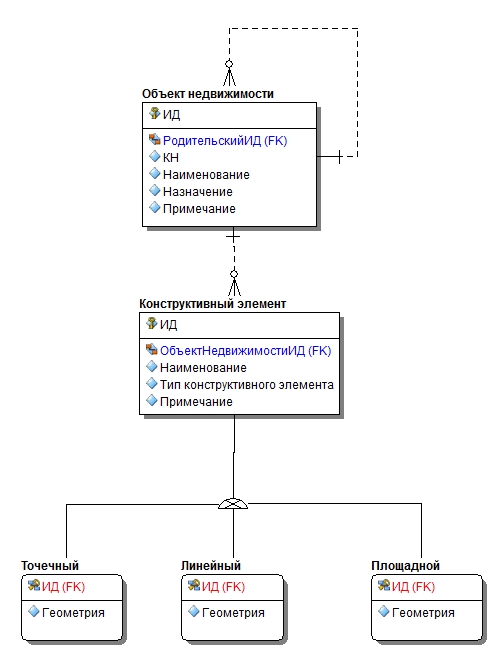 ПОДПИСИ СТОРОН:Приложение № 2к Договору на выполнение кадастровых работ №___ от «__» ______ 2017 г.Распределение цены Договора ПОДПИСИ СТОРОН:№ стадииНаименование стадииНачальная (максимальная) цена, руб., без учета НДС, Цена, предложенная участником закупки, руб.,без учета НДСIПодготовительные работы, геодезические работы1 071 709,33 IIКадастровые работы1 490 551,67 IIIПодготовка отчетной документации343 436,33 Итого стоимость, без учета НДС 2 905 697,33Полное наименованиеКраткое наименованиеДолжность руководителяФамилия, имя, отчество руководителяУполномочивающий документФамилия, имя, отчество главного бухгалтераУполномочивающий документОГРНИННКППНаименование банкаР/счК/счБИКОКПООКАТООКВЭДОКФСОКОПФМесто нахождения (юридический адрес)Фактический (почтовый адрес)ТелефонФаксСайтe-mailКонтактное лицо по исполнению договораЗАКАЗЧИК:АО «КСК»Место нахождения: Проспект Кирова, дом 82а, город Пятигорск, Ставропольский край, Российская Федерация, 357500Адрес для отправки почтовойкорреспонденции:Пресненская набережная, д. 12, г. Москва, Российская Федерация, 123100Тел./факс: 8(495)775-91-22/ 8(495)775-91-24ИНН: 2632100740, КПП 263201001ОКПО 67132337Банковские реквизиты:Наименование получателя: УФК по г. Москве (Акционерное общество «Курорты Северного Кавказа» л/сч 41736Э79340)р/сч 40501810445251000179 в ГУ Банка России по ЦФО БИК 044525000ПОДРЯДЧИК:Место нахождения:Адрес для отправки почтовойкорреспонденции:Тел.:Факс:Адрес электронной почты:ИНН, КППОГРН, ОКПОБанковские реквизиты:Расчетный счет:Корреспондентский счет:БИК12. ПОДПИСИ СТОРОН:12. ПОДПИСИ СТОРОН:ОТ ЗАКАЗЧИКА:ОТ ПОДРЯДЧИКА:ОТ ПОДРЯДЧИКА:_________________ / __________________ /________________ / __________________ /________________ / __________________ /М.П.М.П.№ стадииНаименование стадииСтоимость работ, руб., без учета НДССтоимость работ, руб., с учетом НДСIПодготовительные работы, геодезические работыIIКадастровые работыIIIПодготовка отчетной документацииИтого стоимость, без учета НДСОТ ЗАКАЗЧИКА:ОТ ПОДРЯДЧИКА:ОТ ПОДРЯДЧИКА:_________________ / __________________ /________________ / __________________ /________________ / __________________ /М.П.М.П.